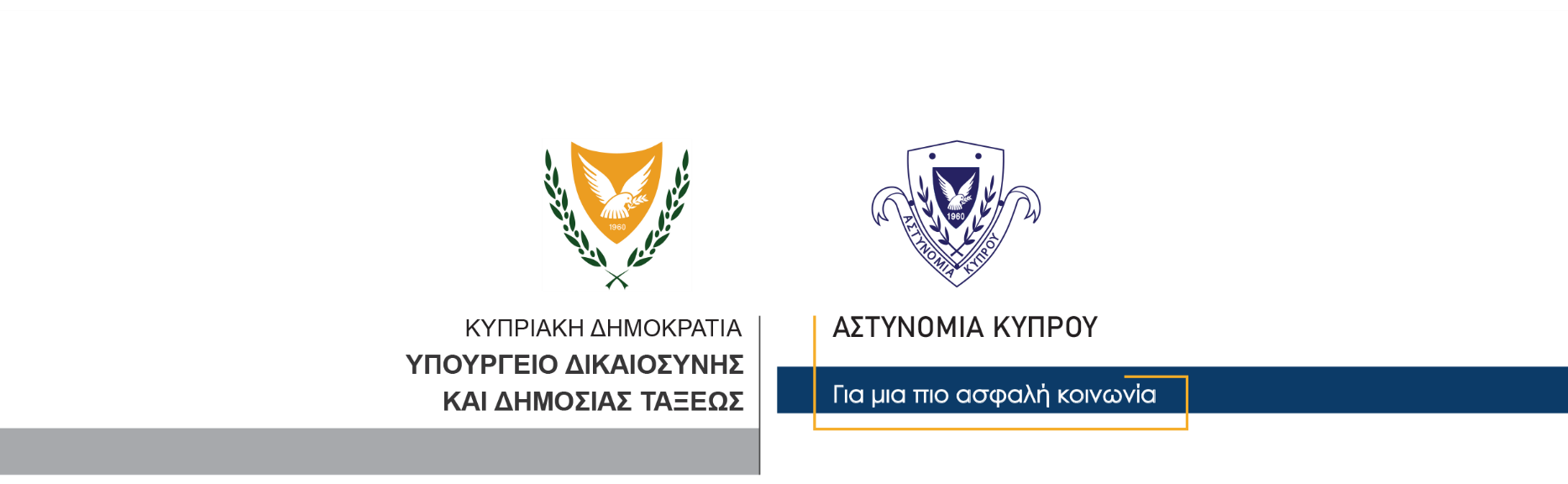   Υποδιεύθυνση Επικοινωνίας  Δημοσίων Σχέσεων & Κοινωνικής Ευθύνης11 Νοεμβρίου, 2020Δελτίο Τύπου 4 – Τρεις οδηγοί εντοπίστηκαν θετικοί σε έλεγχους νάρκοτεστΤρεις οδηγοί εντοπίστηκαν χθες θετικοί σε προκαταρκτικούς έλεγχους νάρκοτεστ, κατά τη διάρκεια τροχονομικών ελέγχων.Δύο οδηγοί, ηλικίας 30 και 34 ετών, εντοπίστηκαν το απόγευμα από μέλη του Ουλαμού Πρόληψης Οδικών Δυστυχημάτων Αρχηγείου, ο πρώτος σε περιοχή της Κοφίνου και ο δεύτερος στον αυτοκινητόδρομο Λευκωσίας – Λεμεσού. Και στους δύο οδηγούς διενεργήθηκαν προκαταρκτικοί έλεγχοι νάρκοτεστ με θετική ένδειξη.Ο τρίτος οδηγός, ηλικίας 49 ετών, εντοπίστηκε το βράδυ από μέλη της Τροχαίας Λεμεσού, σε περιοχή της πόλης και του διενεργήθηκε έλεγχος νάρκοτεστ με θετική ένδειξη.Οι τρεις οδηγοί και τα οχήματά τους μεταφέρθηκαν σε Αστυνομικούς Σταθμούς, όπου τους λήφθηκαν δείγματα για τελική εξέταση νάρκοτεστ.Κλάδος Επικοινωνίας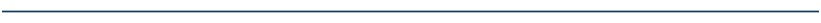 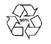 Οδός Αντιστράτηγου Ευάγγελου Φλωράκη, 1478, Λευκωσία,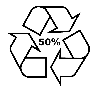 Τηλ.: 22808067, Φαξ: 22808598,  Email: pressoffice@police.gov.cy, Ιστοσελίδα: www.police.gov.cy